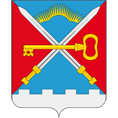 СОВЕТ ДЕПУТАТОВ МУНИЦИПАЛЬНОГО ОБРАЗОВАНИЯСЕЛЬСКОЕ ПОСЕЛЕНИЕ АЛАКУРТТИ КАНДАЛАКШСКОГО МУНИЦИПАЛЬНОГО РАЙОНА ЧЕТВЕРТОГО СОЗЫВАРЕШЕНИЕот «28» января 2022 года                                                                                                                    № 814О назначении конкурса на замещение должности главы администрации муниципального образования сельское поселение Алакуртти Кандалакшского муниципального района Мурманской областиВ соответствии с Федеральным законом от 06.10.2003 № 131-ФЗ «Об общих принципах организации местного самоуправления в Российской Федерации», Федеральным законом от 02.03.2007 № 25-ФЗ «О муниципальной службе в Российской Федерации», Законом Мурманской области от 29.06.2007 № 860-01-ЗМО «О муниципальной службе в Мурманской области», на основании Устава сельского поселения Алакуртти Кандалакшского муниципального района Мурманской области, руководствуясь Положения о конкурсе на замещение должности Главы администрации муниципального образования сельское поселение Алакуртти Кандалакшского муниципального района Мурманской области, утвержденным решением Совета депутатов муниципального образования сельское поселение Алакуртти Кандалакшского муниципального района от 09.12.2021 № 794,на основании открытого голосованияСовет депутатов муниципального образованиясельское поселение АлакурттиКандалакшского муниципального района РЕШИЛ:1. Назначить конкурс на замещение должности главы администрации муниципального образования сельское поселение Алакуртти Кандалакшского муниципального района Мурманской области. Дата и время проведения конкурса: «28» февраля 2022 года в 15 час. 00 мин.Место проведения конкурса: улица Содружества, дом 12, сельское поселение Алакуртти, Кандалакшский район, Мурманская область.2. Опубликовать настоящее решение в информационном бюллетене «Алакуртти - наша земля» и на официальном сайте администрации.3. Настоящее решение вступает в силу после его официального опубликования.Глава муниципального образованиясельское поселение Алакуртти Кандалакшского муниципального района                                                                           А.П. Самарин